МАТЕРИАЛЫ СВАРОЧНЫЕЭлектроды покрытые, проволоки, стержни и проволоки порошковые 
электродные для сварки плавлением чугуна Классификация(ISO 1071:2015, IDT)Издание официальноеМоскваРоссийский институт стандартизации202Предисловие1 ПОДГОТОВЛЕН Саморегулируемой организацией Ассоциация «Национальное Агентство Контроля Сварки» (СРО Ассоциация «НАКС») на основе собственного перевода на русский язык англоязычной версии стандарта, указанного в пункте 42 ВНЕСЕН Техническим комитетом по стандартизации ТК 364 «Сварка и родственные процессы»3 УТВЕРЖДЕН И ВВЕДЕН В ДЕЙСТВИЕ Приказом Федерального агентства по техническому регулированию и метрологии от                        №                4 Настоящий стандарт идентичен международному стандарту ИСО 1071:2015 «Материалы сварочные. Электроды покрытые, проволоки, стержни и проволоки порошковые электродные для сварки плавлением чугуна. Классификация» (ISO 1071:2015 «Welding consumables — Covered electrodes, wires, rods and tubular cored electrodes for fusion welding of cast iron — Classification», IDT). Международный стандарт разработан Техническим комитетом ИСО/TК 44 «Сварка и родственные процессы», подкомитетом ПК 3 «Сварочные материалы».При применении настоящего стандарта рекомендуется использовать вместо ссылочных международных стандартов соответствующие им национальные стандарты, сведения о которых приведены в дополнительном приложении ДА5 ВВЕДЕН ВПЕРВЫЕПравила применения настоящего стандарта установлены в статье 26 Федерального закона от 29 июня 2015 г. N 162-ФЗ «О стандартизации в Российской Федерации». Информация об изменениях к настоящему стандарту публикуется в ежегодном (по состоянию на 1 января текущего года) информационном указателе «Национальные стандарты», а официальный текст изменений и поправок – в ежемесячном информационном указателе «Национальные стандарты». В случае пересмотра (замены) или отмены настоящего стандарта соответствующее уведомление будет опубликовано в ближайшем выпуске ежемесячного информационного указателя «Национальные стандарты». Соответствующая информация, уведомление и тексты размещаются также в информационной системе общего пользования – на официальном сайте Федерального агентства по техническому регулированию и метрологии в сети Интернет (www.rst.gov.ru)© ISO, 2015 © Оформление. ФГБУ «Институт стандартизации», 2024Настоящий стандарт не может быть полностью или частично воспроизведен, тиражирован и распространен в качестве официального издания без разрешения Федерального агентства по техническому регулированию и метрологии Содержание1 Область применения	2 Нормативные ссылки	3 Классификация 	    3.1 Электродные проволоки и стержни……………………………………………………...    3.2 Порошковые проволоки……………………………………………………………………    3.3 Покрытые электроды……………………………………………………………………….    3.4 Порошковые проволоки и покрытые электроды……………………………………….4 Обозначения и требования	4.1 Обозначение типа продукции	4.2 Обозначение типа сплава	4.3 Обозначение химического состава………………………………………….4.4 Обозначение защитного газа (порошковые проволоки) ………….4.5 Обозначения полезной эффективности электрода и рода тока (для покрытых электродов) ……………………………………………………………...5 Механические свойства	6 Химический анализ	7 Процедура округления…………………………………………………………………………..8 Повторная проверка……………………………………………………………………………..9 Технические условия поставки………………………………………………………………...10 Примеры обозначение…………………………………………………………………………  Приложение А (справочное) Описание сварочных материалов	Приложение В (справочное) Ожидаемые минимальные значения предела прочности и удлинения разнородного наплавленного металла при испытании на статическое растяжение………………………………………………….Приложение ДА (справочное) Сведения о соответствии ссылочных международных
                            стандартов национальным, межгосударственным стандартам……….Библиография………………………………………………………………………………………НАЦИОНАЛЬНЫЙ СТАНДАРТ РОССИЙСКОЙ ФЕДЕРАЦИИМАТЕРИАЛЫ СВАРОЧНЫЕЭлектроды покрытые, проволоки, стержни и проволоки порошковые 
электродные для сварки плавлением чугуна КлассификацияWelding consumables. Covered electrodes, wires, rods and tubular cored electrodes for fusion welding of cast iron. ClassificationДата введения —     —  —  Область примененияНастоящий стандарт устанавливает требования к классификации покрытых электродов для ручной дуговой сварки, электродной проволоки для дуговой сварки, порошковой проволоки для дуговой сварки в защитном газе и без защитного газа, стержней TIG-сварки и стержней для газокислородной сварки нелегированных чугунов. Классификация основана на химическом составе проволок, стержней, а также наплавленного металла для порошковых проволок и покрытых электродов. 2  Нормативные ссылки В настоящем стандарте использованы нормативные ссылки на следующие стандарты [для недатированных ссылок применяют последнее издание ссылочного стандарта (включая все изменения)]:ISO 544, Welding consumables — Technical delivery conditions for filler materials and fluxes — Type of product, dimensions, tolerances and markings. (Материалы сварочные. Технические условия поставки присадочных материалов и флюсов. Тип продукции, размеры, допуски и маркировка)ISO 2401, Covered electrodes — Determination of the efficiency, metal recovery and deposition coefficient (Материалы сварочные. Электроды покрытые. Определение эффективности, коэффициента использования и коэффициента наплавки) ISO 6847, Welding consumables — Deposition of weld metal pad for chemical analysis. (Материалы сварочные. Наплавка металла для химического анализа) ISO 14175, Welding consumables — Gases and gas mixtures for fusion welding and allied processes. (Материалы сварочные. Газы и газовые смеси для сварки плавлением и родственных процессов)ISO 80000-1:2009, Quantities and units — Part 1: General. Corrected by ISO 80000-1:2009/Cor 1:2011 (Величины и единицы. Часть 1. Общие положения).3  Классификация3.1 Электродные проволоки и стержниДля электродных проволок и стержней, классифицируемых в соответствии с их химическим составом (см. таблицы 2 и 3), классификация состоит из трех частей:а) в первой части дается обозначение продукции;b) во второй части дается обозначение типа сплава (С для чугуна);c) в третьей части дается обозначение химического состава электродной проволоки или стержня.3.2 Порошковые проволокиДля порошковых проволок, классифицируемых по химическому составу наплавленного металла с применением соответствующего защитного газа, классификация состоит из четырех частей.а) в первой части дается обозначение продукции;b) во второй части дается обозначение типа сплава (С для чугуна);c) в третьей части дается обозначение химического состава наплавленного металла;d) в четвертой части дается обозначение защитного газа.3.3 Покрытые электродыДля покрытых электродов, классифицируемых по химическому составу наплавленного металла, классификация основана на использовании электродов диаметром 4 мм. Классификация состоит из четырех частей.а) в первой части дается обозначение продукции;b) во второй части дается обозначение типа сплава (С для чугуна);c) в третьей части дается обозначение химического состава наплавленного металла;d) в четвертой части дается обозначение эффективности электрода и рода тока.3.4 Порошковые проволоки и покрытые электродыКлассификация порошковых проволок и покрытых электродов имеет две части.Полное обозначение (см. примеры в разделе 10) указывают на упаковке продукции, в документации и технических данных производителя. 4 Обозначения и требования4.1 Обозначения типа продукцииОбозначением покрытых электродов является буква «Е».Обозначением проволок сплошного сечения и стержней является буква «S», порошковых проволок – «Т».Обозначение литых стержней – «R».4.2 Обозначение типа сплава«С» в качестве второго символа в обозначении указывает на то, что сварка чугуна является основной для применения.4.3 Обозначение химического состава4.3.1 Общие требованияОбозначения в таблицах 2 и 3 указывают на химический состав стержней и электродных проволок, а также на химический состав наплавленного металла покрытыми электродами и порошковыми проволоками согласно разделу 6.Существует различие между сварочными материалами, производящими аналогичный по составу чугуну или разнородный наплавленный металл.4.3.2 Сварочные материалы производящие аналогичный чугуну наплавленный металлСварочные материалы этой группы классифицированы в таблице 1 в соответствии с типом сплава. В таблице 2 даны обозначения химического состава стержней и металла, наплавленного покрытыми электродами и порошковыми проволоками, аналогичного основному металлу. Описание каждого сварочного материала и примеры его применения приведены в приложении А.Таблица 1 — Сварочные материалы производящие наплавленный металл аналогичный основному металлу4.3.3 Сварочные материалы производящие разнородный наплавленный металлСварочные материалы данной группы классифицированы в соответствии с химическим составом стержней, электродных проволок и металла, наплавленного покрытыми электродами и порошковыми проволоками, разнородного основному металлу (см. таблицу 3). Описание каждого сварочного материала и примеры для их применения приведены в приложении А.4.4 Обозначение защитного газа (порошковые проволоки)Обозначения защитных газов применяют согласно ИСО 14175, за исключением обозначения NO, которое применяют для самозащитных порошковых проволок.Таблица 2 — Химический состав стержней и металла, наплавленного покрытыми электродами и порошковыми проволоками, аналогичного основному металлуТаблица 3 — Химический состав стержней, электродных проволок и металла, наплавленного покрытыми электродами и порошковыми проволоками, разнородного основному металлу Окончание таблицы 34.5 Обозначения полезной эффективности электрода и рода тока (для покрытых электродов)В таблице 4 даны обозначения полезной эффективности электрода согласно ИСО 2401 и рекомендуемый род тока.Таблица 4 — Обозначение полезной эффективности электрода и рода тока5 Механические свойстваМеханические свойства наплавленного металла не являются частью настоящей классификации.Примечание 1 — Механические свойства и микроструктура металла шва с аналогичным составом в основном соответствуют основному металлу. В основном они зависят от предварительного подогрева, температурных условий при сварке и скорости охлаждения. Указание обязательных механических свойств не представляется возможным.Примечание 2 — Испытание на растяжение применяется для описания механических свойств наплавленного металла с разнородным основному металлу составом. Испытание проводят на наплавленном металле (в состоянии сразу после сварки) в соответствии с ИСО 15792-1:2000/Amd:2011, тип 1.3.6 Химический анализХимический анализ электродной сплошной проволоки и стержня следует выполнять на образцах готовой продукции или подката, из которого они произведены.Химический анализ покрытых электродов и электродной порошковой проволоки следует выполнять на подходящем образце наплавленного металла.В случае разногласий должны быть использованы контрольные образцы, выполненные в соответствии с ИСО 6847.Результаты испытаний должны соответствовать таблицам 2 или 3 для классификации испытуемых сварочных материалов. Может быть использована любая аналитическая методика, в случае разногласий рекомендуется обращаться к опубликованным и признанным методикам (см. [1], [2] и [3].) 7 Процедура округленияПолученные фактические испытательные значения должны соответствовать требованиям ИСО 80000-1:2009, В.3, правило А. Если измеренные значения получены с помощью оборудования, откалиброванного в единицах, отличных от указанных в настоящем стандарте, измеренные значения должны быть преобразованы в единицы настоящего стандарта до округления. Если среднее значение необходимо сравнить с требованиями настоящего стандарта, округление должно выполняться только после расчета среднего значения. Если методика испытания согласно разделу 2, содержит инструкцию по округлению, противоречащую инструкции настоящего стандарта, то должны применяться требования по округлению результатов, приведенные в стандарте на испытания. Округленные результаты должны соответствовать требованиям соответствующей таблицы для тестируемой классификации.8 Повторная проверкаЕсли испытание не соответствует требованию(ям), это испытание следует повторить дважды. Результаты обоих повторных испытаний должны соответствовать требованиям. Образцы для повторного испытания могут быть взяты из первичного испытательного образца или из новых испытательных образцов с использованием основных металлов того же типа, сварочных материалов из той же производственной партии и той же процедуры сварки, которая использовалась для первой испытательной сборки. Для химического анализа повторное испытание проводят только для конкретных элементов, которые не отвечают требованиям к испытаниям. Если результаты одного или обоих повторных испытаний не соответствуют требованиям, испытываемый материал считается не отвечающим настоящим техническим требованиям для этой классификации.Если результаты одного или обоих повторных испытаний не соответствуют требованиям, то испытуемый материал считают несоответствующим техническим требованиям для данной классификации. В случае если во время подготовки или после завершения испытания четко определено, что установленные или надлежащие методики не были соблюдены при подготовке образца или образцов для испытания, или при проведении испытаний, то испытание считается недействительным, независимо от того, были ли испытания фактически завершены, или результаты испытаний соответствовали или не соответствовали требованиям. Эти испытания должны быть повторены, следуя надлежащим установленным методикам. В этом случае удвоения количества образцов не требуется.9 Технические условия поставкиТехнические условия поставки должны соответствовать требованиям ИСО 544. Требования для литых стержней и покрытых электродов со стержнем из чугуна должны быть установлены отдельно.10 ОбозначенияОбозначение сварочных материалов должно соответствовать порядку, представленному в примерах ниже.Пример 1 — Литой стержень (R) для газокислородной сварки с химическим составом в допусках для сплава FeC-1 по таблице 2 обозначают:Стержень литой ИСО 1071 — R C FeC-1.Пример 2 — Проволоку сплошного сечения электродную (S) для дуговой сварки в защитном газе с химическим составом в допусках для сплава NiFe-2 по таблице 3 обозначают:Проволока сплошного сечения электродная ИСО 1071 — S С NiFe-2.Пример 3 — Проволока порошковая (Т) для дуговой сварки в защитном газе с химическим составом наплавленного металла в допусках для сплава NiFe-1 по таблице 3. Проволока испытана со смесью газов (М21). Обозначают:Проволока порошковая ИСО 1071 — T C NiFe-1 M21.Пример 4 — Проволока порошковая (Т) для дуговой сварки с химическим составом наплавленного металла в допусках для сплава FeC-2 по таблице 2. Проволока испытана без защитного газа (NO). Обозначают:Проволока порошковая ИСО 1071 — Т С FeC-2 NO.Пример 5 — Электрод покрытый (Е) для ручной дуговой сварки с химическим составом наплавленного металла в допусках для сплава NiFe-1 по таблице 3. Электрод может применяться на переменном или постоянном токе и имеет эффективность 120 % (3). Обозначают:Электрод покрытый ИСО 1071 — Е С NiFe-1 3.Пример 6 — Проволока сплошного сечения электродная (S) для сварки в защитном газе с химическим составом 78 % Ni, 20 % Fe и 0,8 % Ti. Обозначают:Проволока сплошного сечения электродная ИСО 1071 — S C Z NiFe20Ti.Приложение А(справочное)Описание сварочных материаловА.1 Общие положенияВсе сварочные материалы описаны ниже и приведены примеры предполагаемого применения для различных типов сплавов.А.2 Наплавленный металл, аналогичный по составу основному металлуА.2.1 FeC-1Сварочными материалами для данного типа сплавов являются литые стержни и покрытые электроды со стержнем из серого чугуна с пластинчатым графитом. Стержни для газокислородной сварки могут быть как без покрытия, так и с тонким флюсовым покрытием. Тип покрытия электродов основно-графитное. Наплавленный металл состоит из серого чугуна с пластинчатым графитом.Область применения: Сварка серого чугуна.А.2.2 FeC-2Сварочными материалами для данного типа сплавов являются основно-графитные покрытые электроды и самозащитные порошковые проволоки. Электродный стержень и трубка проволоки изготовлены из нелегированной стали. Сварочные материалы производят наплавленный металл, соответствующий по составу серому чугуну с пластинчатым графитом.Область применения: Сварка серого чугуна.А.2.3 FeC-3Сварочными материалами для данного типа сплавов являются основно-графитные покрытые электроды и самозащитные порошковые проволоки. Материалом электродного стержня может быть серый чугун или нелегированная сталь. Сварочные материалы производят наплавленный металл, соответствующий по составу серому чугуну с пластинчатым графитом.Область применения: Сварка серого чугуна.А.2.4 FeC-4Сварочными материалами данного типа являются литые стержни для газокислородной сварки чугуна с пластинчатым графитом. Этот стержень расплавляется раньше чугуна и обладает очень хорошей текучестью. Дополнительно применяемый флюс на железо-оксидной основе необходим для получения плотного металла шва. Надлежащим образом выполненные сварные соединения соответствуют основным свойствам низкопрочного серого чугуна с прочностью от 150 до 250 Мпа, включая цвет серого чугуна. Такие сварные соединения, как правило, хорошо механически обрабатываются, за исключением того, что зачастую формируемые фосфиды железа препятствуют перемешиванию расплава сварочного стержня с достаточным количеством основного металла.А.2.5 FeC-5Сварочными материалами данного низколегированного типа являются литые стержни из чугуна, применяемые для газокислородной сварки серого чугуна средней прочности. Надлежащим образом выполненные сварные соединения этими стержнями имеют более высокие значения прочности, чем соединения, выполненные сварочными материалами типа FeC-4, и подходят для серых чугунов с прочностью от 250 до 300 Мпа. Наплавка, как правило, механически обрабатывается лучше, потому что фосфиды железа не образуются даже в не перемешанном металле шва.А.2.6  FeC-GP1Сварочными материалами данного низколегированного типа являются литые стержни из чугуна, используемые для газокислородной сварки чугунов с шаровидным графитом и серых чугунов. Надлежащим образом выполненные соединения имеют большую часть графита в наплавленном металле шаровидной формы благодаря приему раскисления металла сварочной ванны Mg и Ce, поступающих в него из присадочного стержня. Наплавка имеет повышенную пластическую деформацию по сравнению с наплавками, выполненными стержнями типов FeC-4 и FeC-5, которая повышается после термообработки. Возможно достижение предела прочности 400 Мпа для чугуна с шаровидным графитом.А.2.7  FeC-GF и FeC-GP2 Сварочными материалами данного типа являются основно-графитные покрытые электроды и самозащитные порошковые проволоки. Стержень электрода и трубка порошковой проволоки изготовлены из нелегированной стали. Сварочные материалы производят наплавленный металл по составу являющийся чугуном с шаровидным графитом. В зависимости от режима сварки и химического состава тип FeC-GF имеет преимущественно ферритную микроструктуру, а тип FeC-GP2 преимущественно перлитную микроструктуру.Область применения: Сварка чугунов с шаровидным графитом и ковких чугунов, подвергнутых отпуску в нейтральной среде.А.3 Наплавленный металл, разнородный по составу А.3.1  Fe-1Сварочные материалы данного типа сплава применяются в виде покрытых электродов. Они имеют специальное покрытие и подходят для однослойной наплавки корродированной поверхности или исправления поверхностных дефектов чугунных отливок и обладают хорошим сплавлением с основным металлом. Этот тип электродов не подходит в качестве присадочного материала при сварке, т. к. существует риск увеличения твердости металла шва.Основные покрытые электроды, соответствующие ИСО 2560, проволоки электродные сплошного сечения, соответствующие ИСО 14341 и порошковые проволоки, соответствующие ИСО 17632, могут быть использованы для сварки ковкого чугуна с ферритной микроструктурой поверхностной зоны. Предпочтение следует отдавать сварочным материалам, производящим наплавленный металл низкой прочности.А.3.2  StСварочными материалами данного типа сплава являются покрытые электроды из нелегированной стали, покрытие которых имеет очень низкую температуру плавления, проволоки и стержни сплошного сечения или порошковые проволоки. Они в первую очередь применяются для ремонта небольших раковин и трещин в отливке чугуна. Наплавленный металл вследствие насыщения углеродом при смешивании с чугуном имеет обыкновение становиться, в большинстве случаев, мартенситным и его механическая обработка возможна только шлифованием.А.3.3 Fe-2Сварочными материалами данного типа сплава являются покрытые электроды и порошковые проволоки. Стержень электрода и трубка порошковой проволоки изготовлены из нелегированной стали. Покрытие электрода и сердечник порошковой проволоки содержат карбидообразующие элементы. В процессе сварки чугуна, микроструктура первого слоя будет являться ферритной с большим количеством карбидов. Так как углерод будет соединяться с карбидообразующими элементами, то будет предотвращено увеличение твердости из-за образования мартенсита.Область применения: Наплавка поверхности деталей из серого чугуна, чугуна с шаровидным графитом и ковкого чугуна. Нанесение буферного промежуточного слоя на состаренный чугун даст хорошее сплавление с основным металлом.А.3.4 Ni-ClСварочными материалами данного типа сплава являются покрытые электроды, все виды проволок и стержни. Они позволяют наплавлять высоко-никелевый сплав, содержащий определенное количество графита. Наплавка в один слой на поверхность чугуна делает ее более податливой и удобной для механической обработки, чем наплавка никелево-железными электродами или стержнями, но менее устойчивой к горячему растрескиванию при высоком содержании фосфора в чугуне.А.3.5 Ni-Cl-AПрисадочные металлы данного состава в значительной степени взаимозаменяемы с присадочными металлами состава Ni-Cl. В состав Ni-Cl-A входит больше алюминия для улучшения сварочных свойств. Дополнительное количество алюминия также насыщает наплавленный металл, что ведет к уменьшению его пластичности.А.3.6 NiFe-1В качестве сварочных материалов данного типа сплава могут применяться покрытые электроды, электродные проволоки сплошного сечения и порошковые проволоки. Показатели предела прочности наплавленного металла выше, чем у типа Ni-Cl.Только электродные проволоки сплошного сечения типа NiFe-1 подходят для однопроходной сварки, для создания буферного промежуточного слоя и для многопроходной сварки с существенным разбавлением основного металла.А.3.7 NiFe-2В качестве сварочных материалов данного типа сплава применяются покрытые электроды, электродные проволоки сплошного сечения и порошковые проволоки.Область применения: Многопроходная сварка чугунов с шаровидным графитом и ковких чугунов, подвергнутых отпуску.А.3.8 NiFe-ClВ качестве сварочных материалов данного типа сплава применяются покрытые электроды. Они позволяют наплавлять железоникелевый сплав, который более устойчив к растрескиванию при высоком содержании фосфора в чугуне, по сравнению с высоко-никелевым. Механическая обработка наплавки в один слой может быть затруднена, но многослойные наплавки легко поддаются механической обработке.А.3.9 NiFeT3-ClВ качестве сварочных материалов данного типа сплава используют порошковые проволоки для сварки в среде защитных газов или без нее. Они позволяют наплавлять железоникелевый сплав, который более устойчив к растрескиванию при высоком содержании фосфора в чугуне, чем высоко-никелевый. Наплавка в один слой может быть труднообрабатываемой, но многослойные наплавки поддаются механической обработке.А.3.10 NiFe-Cl-AВысокое содержание алюминия в покрытых электродах этого состава делает наплавки более устойчивыми к порообразованию при некотором снижении пластичности по сравнению с составом NiFe-Cl.А.3.11 NiFeMn-ClВ качестве сварочных материалов данного типа сплава используют покрытые электроды, электродные проволоки сплошного сечения, проволоки и стержни. Наплавленный метал железо-никель-марганцевого состава достаточно пластичен и обеспечивает более высокий предел прочности, чем наплавленный металл железоникелевого состава. Основной областью применения является ремонт и сварка соединений из высокопрочного чугуна с шаровидным графитом.А.3.12 NiCuВ качестве сварочных материалов данного типа сплава используют покрытые электроды. Проволоки и стержни сплошного сечения S Ni 4060 (S NiCu30Mn3Ti) по классификации ИСО 18274 также подходят.Область применения: Наложение заполняющих валиков в многопроходных сварных швах большого сечения деталей из серого чугуна, чугуна с шаровидным графитом или ковкого чугуна, подвергнутого отпуску. При сварке состаренных отливок из чугуна хорошо сплавляются с основным металлом.А.3.13  NiCu-A  NiCu-BВ качестве сварочных материалов данного типа сплава используют покрытые электроды, электродные проволоки сплошного сечения и стержни. Надлежащим образом используемые они отличаются небольшой глубиной проплавления и обеспечивают пластичный и поддающийся механической обработке наплавленный металл.А.3.14 ZПрисадочные металлы, обозначенные «Z», не соответствуют составу согласно таблиц 2 и 3 настоящего стандарта. Обозначение «C Z» указывает на то, что присадочный металл определенного состава предполагается к использованию для сварки чугуна без обозначения состава присадочного металла. Потребитель такого присадочного материала должен знать, что два присадочных металла с обозначением «C Z» могут значительно отличаться друг от друга по составу и/или по сварочным свойствам.Приложение В(справочное)Ожидаемые минимальные значения предела прочности и удлинения 
разнородного наплавленного металла при испытании 
на статическое растяжениеТаблица В.1 — Ожидаемые минимальные значения предела прочности и удлинения разнородного наплавленного металла (в состоянии после сварки)Приложение ДА(справочное)Сведения о соответствии ссылочных международных стандартов
национальным стандартамТаблица ДА.1Библиография[1] ASTM A751, Standard test methods, Practices, and Terminology for Chemical Analyses of Steel Products[2] BS 6200-3, Sampling and analysis of iron, steels and other ferrous metals — Part 3: Methods of analysis[3] Handbuch für das Eisenhüttenlaboratorium, VdEh, Düsseldorf[4] ISO 2560, Welding consumables — Covered electrodes for manual metal arc welding of non-alloy and fine grain steels — Classification[5] ISO 14341, Welding consumables — Wire electrodes and weld deposits for gas shielded metal arc welding of non-alloy and fine grain steels — Classification[6] ISO 15792-1:2000/Amd: 2011, Welding consumables – Test methods – Part 1: Test methods for all weld metal test specimens in steel, nickel and nickel alloys[7] ISO 17632, Welding consumables — Tubular cored electrodes for gas shielded and non-gas shielded metal arc welding of non-alloy and fine grain steels — Classification[8] ISO 18274, Welding consumables — Solid wire electrodes, solid strip electrodes, solid wires and solid rods for fusion welding of nickel and nickel alloys — Classification   ФЕДЕРАЛЬНОЕ АГЕНТСТВОПО ТЕХНИЧЕСКОМУ РЕГУЛИРОВАНИЮ И МЕТРОЛОГИИФЕДЕРАЛЬНОЕ АГЕНТСТВОПО ТЕХНИЧЕСКОМУ РЕГУЛИРОВАНИЮ И МЕТРОЛОГИИФЕДЕРАЛЬНОЕ АГЕНТСТВОПО ТЕХНИЧЕСКОМУ РЕГУЛИРОВАНИЮ И МЕТРОЛОГИИ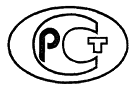 Н А Ц И О Н А Л Ь Н Ы Й С Т А Н Д А Р Т Р О С С И Й С К О Й Ф Е Д Е Р А Ц И И ГОСТ Р 
ИСО 1071—2023а) Обязательная частьb) Дополнительная частьЭта часть включает обозначения типа продукции, типа сплава, химический состав и защитный газ согласно 4.1, 4.2, 4.3 и 4.4.Эта часть включает обозначения эффективности электрода и/или рода тока, в зависимости от сварочного материала, согласно 4.5.ОбозначениеМикроструктураТип продукции aFec-1bПластинчатый графитE, RFec-2cПластинчатый графитE, TFec-3Пластинчатый графитE, TFec-4Пластинчатый графитRFec-5Пластинчатый графитRFec-GFФерритная микроструктура с шаровидным графитомE, TFec-GP1Перлитная микроструктура с шаровидным графитомRFec-GP2Перлитная микроструктура с шаровидным графитомE, Tа  См. 4.1.b  Покрытые электроды со стержнем из чугуна.с  Покрытые электроды со стержнем из нелегированной стали.а  См. 4.1.b  Покрытые электроды со стержнем из чугуна.с  Покрытые электроды со стержнем из нелегированной стали.а  См. 4.1.b  Покрытые электроды со стержнем из чугуна.с  Покрытые электроды со стержнем из нелегированной стали.ОбозначениеТип продукцииХимический состав, %a, bХимический состав, %a, bХимический состав, %a, bХимический состав, %a, bХимический состав, %a, bХимический состав, %a, bХимический состав, %a, bХимический состав, %a, bХимический состав, %a, bХимический состав, %a, bОбозначениеТип продукцииCSiMnPSFeNicCudПримечаниеСуммарное количество других элементовFeC-1E, R3,0-3,62,0–3,50,80,50,1Остаток––Al: 3,01,0FeC-2E, T3,0–3,62,0–3,50,80,50,1Остаток––Al: 3,01,0FeC-3E, T2,5–5,02,5–9,51,00,200,04Остаток–––1,0FeC-4R3,2–3,52,7–3,00,60–0,750,50–0,750,10Остаток–––1,0FeC-5R3,2–3,52,0–2,50,50–0,700,20–0,400,10Остаток1,2–1,6–Mo: 0,25–0,451,0FeC-GFE, T3,0–4,02,0–3,70,60,050,015Остаток1,5–Mg: 0,02–0,10Ce: 0,201,0FeC-GP1R3,2–4,03,2–3,80,10–0,400,050,015Остаток0,50–Mg: 0,04–0,10Ce: 0,201,0FeC-GP2E, T2,5–3,51,5–3,01,00,050,015Остаток2,51,0Mg: 0,02–0,10Ce: 0,201,0ZeR, E или ТЛюбой иной согласованный составЛюбой иной согласованный составЛюбой иной согласованный составЛюбой иной согласованный составЛюбой иной согласованный составЛюбой иной согласованный составЛюбой иной согласованный составЛюбой иной согласованный составЛюбой иной согласованный составЛюбой иной согласованный состава  Единичные значения являются максимальными.b  Металл шва или присадочный материал, следует проанализировать на наличие элементов, значения которых приведены в таблице. Если будет выявлено наличие других элементов, то количество этих элементов должно быть определено таким образом, чтобы их сумма не превышала предела, установленного в столбце «Суммарное количество других элементов».с  В допустимое содержание никеля может быть включен сопутствующий кобальт.d  В допустимое содержание меди может быть включено сопутствующее серебро.е  Сварочные материалы для которых химический состав не указан в таблице обозначают буквой «Z». Диапазоны химического состава не указаны и возможно, что два электрода с одинаковой «Z»-классификацией не взаимозаменяемы.а  Единичные значения являются максимальными.b  Металл шва или присадочный материал, следует проанализировать на наличие элементов, значения которых приведены в таблице. Если будет выявлено наличие других элементов, то количество этих элементов должно быть определено таким образом, чтобы их сумма не превышала предела, установленного в столбце «Суммарное количество других элементов».с  В допустимое содержание никеля может быть включен сопутствующий кобальт.d  В допустимое содержание меди может быть включено сопутствующее серебро.е  Сварочные материалы для которых химический состав не указан в таблице обозначают буквой «Z». Диапазоны химического состава не указаны и возможно, что два электрода с одинаковой «Z»-классификацией не взаимозаменяемы.а  Единичные значения являются максимальными.b  Металл шва или присадочный материал, следует проанализировать на наличие элементов, значения которых приведены в таблице. Если будет выявлено наличие других элементов, то количество этих элементов должно быть определено таким образом, чтобы их сумма не превышала предела, установленного в столбце «Суммарное количество других элементов».с  В допустимое содержание никеля может быть включен сопутствующий кобальт.d  В допустимое содержание меди может быть включено сопутствующее серебро.е  Сварочные материалы для которых химический состав не указан в таблице обозначают буквой «Z». Диапазоны химического состава не указаны и возможно, что два электрода с одинаковой «Z»-классификацией не взаимозаменяемы.а  Единичные значения являются максимальными.b  Металл шва или присадочный материал, следует проанализировать на наличие элементов, значения которых приведены в таблице. Если будет выявлено наличие других элементов, то количество этих элементов должно быть определено таким образом, чтобы их сумма не превышала предела, установленного в столбце «Суммарное количество других элементов».с  В допустимое содержание никеля может быть включен сопутствующий кобальт.d  В допустимое содержание меди может быть включено сопутствующее серебро.е  Сварочные материалы для которых химический состав не указан в таблице обозначают буквой «Z». Диапазоны химического состава не указаны и возможно, что два электрода с одинаковой «Z»-классификацией не взаимозаменяемы.а  Единичные значения являются максимальными.b  Металл шва или присадочный материал, следует проанализировать на наличие элементов, значения которых приведены в таблице. Если будет выявлено наличие других элементов, то количество этих элементов должно быть определено таким образом, чтобы их сумма не превышала предела, установленного в столбце «Суммарное количество других элементов».с  В допустимое содержание никеля может быть включен сопутствующий кобальт.d  В допустимое содержание меди может быть включено сопутствующее серебро.е  Сварочные материалы для которых химический состав не указан в таблице обозначают буквой «Z». Диапазоны химического состава не указаны и возможно, что два электрода с одинаковой «Z»-классификацией не взаимозаменяемы.а  Единичные значения являются максимальными.b  Металл шва или присадочный материал, следует проанализировать на наличие элементов, значения которых приведены в таблице. Если будет выявлено наличие других элементов, то количество этих элементов должно быть определено таким образом, чтобы их сумма не превышала предела, установленного в столбце «Суммарное количество других элементов».с  В допустимое содержание никеля может быть включен сопутствующий кобальт.d  В допустимое содержание меди может быть включено сопутствующее серебро.е  Сварочные материалы для которых химический состав не указан в таблице обозначают буквой «Z». Диапазоны химического состава не указаны и возможно, что два электрода с одинаковой «Z»-классификацией не взаимозаменяемы.а  Единичные значения являются максимальными.b  Металл шва или присадочный материал, следует проанализировать на наличие элементов, значения которых приведены в таблице. Если будет выявлено наличие других элементов, то количество этих элементов должно быть определено таким образом, чтобы их сумма не превышала предела, установленного в столбце «Суммарное количество других элементов».с  В допустимое содержание никеля может быть включен сопутствующий кобальт.d  В допустимое содержание меди может быть включено сопутствующее серебро.е  Сварочные материалы для которых химический состав не указан в таблице обозначают буквой «Z». Диапазоны химического состава не указаны и возможно, что два электрода с одинаковой «Z»-классификацией не взаимозаменяемы.а  Единичные значения являются максимальными.b  Металл шва или присадочный материал, следует проанализировать на наличие элементов, значения которых приведены в таблице. Если будет выявлено наличие других элементов, то количество этих элементов должно быть определено таким образом, чтобы их сумма не превышала предела, установленного в столбце «Суммарное количество других элементов».с  В допустимое содержание никеля может быть включен сопутствующий кобальт.d  В допустимое содержание меди может быть включено сопутствующее серебро.е  Сварочные материалы для которых химический состав не указан в таблице обозначают буквой «Z». Диапазоны химического состава не указаны и возможно, что два электрода с одинаковой «Z»-классификацией не взаимозаменяемы.а  Единичные значения являются максимальными.b  Металл шва или присадочный материал, следует проанализировать на наличие элементов, значения которых приведены в таблице. Если будет выявлено наличие других элементов, то количество этих элементов должно быть определено таким образом, чтобы их сумма не превышала предела, установленного в столбце «Суммарное количество других элементов».с  В допустимое содержание никеля может быть включен сопутствующий кобальт.d  В допустимое содержание меди может быть включено сопутствующее серебро.е  Сварочные материалы для которых химический состав не указан в таблице обозначают буквой «Z». Диапазоны химического состава не указаны и возможно, что два электрода с одинаковой «Z»-классификацией не взаимозаменяемы.а  Единичные значения являются максимальными.b  Металл шва или присадочный материал, следует проанализировать на наличие элементов, значения которых приведены в таблице. Если будет выявлено наличие других элементов, то количество этих элементов должно быть определено таким образом, чтобы их сумма не превышала предела, установленного в столбце «Суммарное количество других элементов».с  В допустимое содержание никеля может быть включен сопутствующий кобальт.d  В допустимое содержание меди может быть включено сопутствующее серебро.е  Сварочные материалы для которых химический состав не указан в таблице обозначают буквой «Z». Диапазоны химического состава не указаны и возможно, что два электрода с одинаковой «Z»-классификацией не взаимозаменяемы.а  Единичные значения являются максимальными.b  Металл шва или присадочный материал, следует проанализировать на наличие элементов, значения которых приведены в таблице. Если будет выявлено наличие других элементов, то количество этих элементов должно быть определено таким образом, чтобы их сумма не превышала предела, установленного в столбце «Суммарное количество других элементов».с  В допустимое содержание никеля может быть включен сопутствующий кобальт.d  В допустимое содержание меди может быть включено сопутствующее серебро.е  Сварочные материалы для которых химический состав не указан в таблице обозначают буквой «Z». Диапазоны химического состава не указаны и возможно, что два электрода с одинаковой «Z»-классификацией не взаимозаменяемы.а  Единичные значения являются максимальными.b  Металл шва или присадочный материал, следует проанализировать на наличие элементов, значения которых приведены в таблице. Если будет выявлено наличие других элементов, то количество этих элементов должно быть определено таким образом, чтобы их сумма не превышала предела, установленного в столбце «Суммарное количество других элементов».с  В допустимое содержание никеля может быть включен сопутствующий кобальт.d  В допустимое содержание меди может быть включено сопутствующее серебро.е  Сварочные материалы для которых химический состав не указан в таблице обозначают буквой «Z». Диапазоны химического состава не указаны и возможно, что два электрода с одинаковой «Z»-классификацией не взаимозаменяемы.ОбозначениеТип продукцииХимический состав, %a, b, cХимический состав, %a, b, cХимический состав, %a, b, cХимический состав, %a, b, cХимический состав, %a, b, cХимический состав, %a, b, cХимический состав, %a, b, cХимический состав, %a, b, cХимический состав, %a, b, cХимический состав, %a, b, cОбозначениеТип продукцииCSiMnPSFeNidCueПримечаниеСуммарное количество других элементовFe-1E, S, T2,01,50,5–1,50,040,04Остаток–––1,0StE, S, T2,01,01,00,040,04Остаток–0,35–1,0Fe-2E, T0,21,50,3–1,50,040,04Остаток––Nb + V: 5,0–10,01,0Ni-ClE2,04,02,5–0,038,0Не менее 852,5Al: 1,01,0Ni-ClS1,00,752,5–0,034,0Не менее 904,0–1,0Ni-Cl-AE2,04,02,5–0,038,0Не менее 852,5Al: 1,0–3,01,0NiFe-1E, S, T2,04,02,50,030,03Остаток45–754,0Al: 1,01,0NiFe-2E, S, T2,04,01,0–5,00,030,03Остаток45–602,5Al: 1,0Карбидообразующие элементы: 3,01,0NiFe-ClE2,04,02,5–0,03Остаток45–602,5Al: 1,01,0NiFeT3-ClT2,01,03,0–5,0–0,03Остаток45–602,5Al: 1,01,0NiFe-Cl-AE2,04,02,5–0,03Остаток45–602,5Al: 1,0–3,01,0NiFeMn-ClE2,01,010–14–0,03Остаток35–452,5Al: 1,01,0NiFeMn-ClS0,501,010–14–0,03Остаток35–452,5Al: 1,01,0NiCuE, S1,71,02,5–0,045,050–75Остаток–1,0NiCu-AE, S0,35–0,550,752,3–0,0253,0–6,050–6035–45–1,0NiCu-BE, S0,35–0,550,752,3–0,0253,0–6,060–7025–35–1,0ZfE, S, TЛюбой иной согласованный составЛюбой иной согласованный составЛюбой иной согласованный составЛюбой иной согласованный составЛюбой иной согласованный составЛюбой иной согласованный составЛюбой иной согласованный составЛюбой иной согласованный составЛюбой иной согласованный составЛюбой иной согласованный состава  Единичные значения являются максимальными.b  Металл шва или присадочный материал, следует проанализировать на наличие элементов, значения которых приведены в таблице. Если будет выявлено наличие других элементов, то количество этих элементов должно быть определено таким образом, чтобы их сумма не превышала предела, установленного в столбце «Суммарное количество других элементов».с  Некоторые присадки из бронзы не включены в данную таблицу, но могут быть очень эффективно использованы для пайки чугуна.d  В допустимое содержание никеля может быть включен сопутствующий кобальт.e  В допустимое содержание меди может быть включено сопутствующее серебро.f  Сварочные материалы для которых химический состав не указан в таблице обозначают буквой «Z». Диапазоны химического состава не указаны и воз-можно, что два электрода с одинаковой «Z»-классификацией не взаимозаменяемы.а  Единичные значения являются максимальными.b  Металл шва или присадочный материал, следует проанализировать на наличие элементов, значения которых приведены в таблице. Если будет выявлено наличие других элементов, то количество этих элементов должно быть определено таким образом, чтобы их сумма не превышала предела, установленного в столбце «Суммарное количество других элементов».с  Некоторые присадки из бронзы не включены в данную таблицу, но могут быть очень эффективно использованы для пайки чугуна.d  В допустимое содержание никеля может быть включен сопутствующий кобальт.e  В допустимое содержание меди может быть включено сопутствующее серебро.f  Сварочные материалы для которых химический состав не указан в таблице обозначают буквой «Z». Диапазоны химического состава не указаны и воз-можно, что два электрода с одинаковой «Z»-классификацией не взаимозаменяемы.а  Единичные значения являются максимальными.b  Металл шва или присадочный материал, следует проанализировать на наличие элементов, значения которых приведены в таблице. Если будет выявлено наличие других элементов, то количество этих элементов должно быть определено таким образом, чтобы их сумма не превышала предела, установленного в столбце «Суммарное количество других элементов».с  Некоторые присадки из бронзы не включены в данную таблицу, но могут быть очень эффективно использованы для пайки чугуна.d  В допустимое содержание никеля может быть включен сопутствующий кобальт.e  В допустимое содержание меди может быть включено сопутствующее серебро.f  Сварочные материалы для которых химический состав не указан в таблице обозначают буквой «Z». Диапазоны химического состава не указаны и воз-можно, что два электрода с одинаковой «Z»-классификацией не взаимозаменяемы.а  Единичные значения являются максимальными.b  Металл шва или присадочный материал, следует проанализировать на наличие элементов, значения которых приведены в таблице. Если будет выявлено наличие других элементов, то количество этих элементов должно быть определено таким образом, чтобы их сумма не превышала предела, установленного в столбце «Суммарное количество других элементов».с  Некоторые присадки из бронзы не включены в данную таблицу, но могут быть очень эффективно использованы для пайки чугуна.d  В допустимое содержание никеля может быть включен сопутствующий кобальт.e  В допустимое содержание меди может быть включено сопутствующее серебро.f  Сварочные материалы для которых химический состав не указан в таблице обозначают буквой «Z». Диапазоны химического состава не указаны и воз-можно, что два электрода с одинаковой «Z»-классификацией не взаимозаменяемы.а  Единичные значения являются максимальными.b  Металл шва или присадочный материал, следует проанализировать на наличие элементов, значения которых приведены в таблице. Если будет выявлено наличие других элементов, то количество этих элементов должно быть определено таким образом, чтобы их сумма не превышала предела, установленного в столбце «Суммарное количество других элементов».с  Некоторые присадки из бронзы не включены в данную таблицу, но могут быть очень эффективно использованы для пайки чугуна.d  В допустимое содержание никеля может быть включен сопутствующий кобальт.e  В допустимое содержание меди может быть включено сопутствующее серебро.f  Сварочные материалы для которых химический состав не указан в таблице обозначают буквой «Z». Диапазоны химического состава не указаны и воз-можно, что два электрода с одинаковой «Z»-классификацией не взаимозаменяемы.а  Единичные значения являются максимальными.b  Металл шва или присадочный материал, следует проанализировать на наличие элементов, значения которых приведены в таблице. Если будет выявлено наличие других элементов, то количество этих элементов должно быть определено таким образом, чтобы их сумма не превышала предела, установленного в столбце «Суммарное количество других элементов».с  Некоторые присадки из бронзы не включены в данную таблицу, но могут быть очень эффективно использованы для пайки чугуна.d  В допустимое содержание никеля может быть включен сопутствующий кобальт.e  В допустимое содержание меди может быть включено сопутствующее серебро.f  Сварочные материалы для которых химический состав не указан в таблице обозначают буквой «Z». Диапазоны химического состава не указаны и воз-можно, что два электрода с одинаковой «Z»-классификацией не взаимозаменяемы.а  Единичные значения являются максимальными.b  Металл шва или присадочный материал, следует проанализировать на наличие элементов, значения которых приведены в таблице. Если будет выявлено наличие других элементов, то количество этих элементов должно быть определено таким образом, чтобы их сумма не превышала предела, установленного в столбце «Суммарное количество других элементов».с  Некоторые присадки из бронзы не включены в данную таблицу, но могут быть очень эффективно использованы для пайки чугуна.d  В допустимое содержание никеля может быть включен сопутствующий кобальт.e  В допустимое содержание меди может быть включено сопутствующее серебро.f  Сварочные материалы для которых химический состав не указан в таблице обозначают буквой «Z». Диапазоны химического состава не указаны и воз-можно, что два электрода с одинаковой «Z»-классификацией не взаимозаменяемы.а  Единичные значения являются максимальными.b  Металл шва или присадочный материал, следует проанализировать на наличие элементов, значения которых приведены в таблице. Если будет выявлено наличие других элементов, то количество этих элементов должно быть определено таким образом, чтобы их сумма не превышала предела, установленного в столбце «Суммарное количество других элементов».с  Некоторые присадки из бронзы не включены в данную таблицу, но могут быть очень эффективно использованы для пайки чугуна.d  В допустимое содержание никеля может быть включен сопутствующий кобальт.e  В допустимое содержание меди может быть включено сопутствующее серебро.f  Сварочные материалы для которых химический состав не указан в таблице обозначают буквой «Z». Диапазоны химического состава не указаны и воз-можно, что два электрода с одинаковой «Z»-классификацией не взаимозаменяемы.а  Единичные значения являются максимальными.b  Металл шва или присадочный материал, следует проанализировать на наличие элементов, значения которых приведены в таблице. Если будет выявлено наличие других элементов, то количество этих элементов должно быть определено таким образом, чтобы их сумма не превышала предела, установленного в столбце «Суммарное количество других элементов».с  Некоторые присадки из бронзы не включены в данную таблицу, но могут быть очень эффективно использованы для пайки чугуна.d  В допустимое содержание никеля может быть включен сопутствующий кобальт.e  В допустимое содержание меди может быть включено сопутствующее серебро.f  Сварочные материалы для которых химический состав не указан в таблице обозначают буквой «Z». Диапазоны химического состава не указаны и воз-можно, что два электрода с одинаковой «Z»-классификацией не взаимозаменяемы.а  Единичные значения являются максимальными.b  Металл шва или присадочный материал, следует проанализировать на наличие элементов, значения которых приведены в таблице. Если будет выявлено наличие других элементов, то количество этих элементов должно быть определено таким образом, чтобы их сумма не превышала предела, установленного в столбце «Суммарное количество других элементов».с  Некоторые присадки из бронзы не включены в данную таблицу, но могут быть очень эффективно использованы для пайки чугуна.d  В допустимое содержание никеля может быть включен сопутствующий кобальт.e  В допустимое содержание меди может быть включено сопутствующее серебро.f  Сварочные материалы для которых химический состав не указан в таблице обозначают буквой «Z». Диапазоны химического состава не указаны и воз-можно, что два электрода с одинаковой «Z»-классификацией не взаимозаменяемы.а  Единичные значения являются максимальными.b  Металл шва или присадочный материал, следует проанализировать на наличие элементов, значения которых приведены в таблице. Если будет выявлено наличие других элементов, то количество этих элементов должно быть определено таким образом, чтобы их сумма не превышала предела, установленного в столбце «Суммарное количество других элементов».с  Некоторые присадки из бронзы не включены в данную таблицу, но могут быть очень эффективно использованы для пайки чугуна.d  В допустимое содержание никеля может быть включен сопутствующий кобальт.e  В допустимое содержание меди может быть включено сопутствующее серебро.f  Сварочные материалы для которых химический состав не указан в таблице обозначают буквой «Z». Диапазоны химического состава не указаны и воз-можно, что два электрода с одинаковой «Z»-классификацией не взаимозаменяемы.а  Единичные значения являются максимальными.b  Металл шва или присадочный материал, следует проанализировать на наличие элементов, значения которых приведены в таблице. Если будет выявлено наличие других элементов, то количество этих элементов должно быть определено таким образом, чтобы их сумма не превышала предела, установленного в столбце «Суммарное количество других элементов».с  Некоторые присадки из бронзы не включены в данную таблицу, но могут быть очень эффективно использованы для пайки чугуна.d  В допустимое содержание никеля может быть включен сопутствующий кобальт.e  В допустимое содержание меди может быть включено сопутствующее серебро.f  Сварочные материалы для которых химический состав не указан в таблице обозначают буквой «Z». Диапазоны химического состава не указаны и воз-можно, что два электрода с одинаковой «Z»-классификацией не взаимозаменяемы.ОбозначениеПолезная эффективность электрода, %Род токаа1≤ 105Переменный или постоянный2≤ 105Постоянный3> 105 ≤ 125Переменный или постоянный4> 105 ≤ 125Постоянный5> 125 ≤ 160Переменный или постоянный6> 125 ≤ 160Постоянный7> 160Переменный или постоянный8> 160Постоянный9bПеременный или постоянный0bПостоянныйa  Чтобы показать возможность работы на переменном токе выполняют контроль при напряжении не более 65 В.b  Не требуется.a  Чтобы показать возможность работы на переменном токе выполняют контроль при напряжении не более 65 В.b  Не требуется.a  Чтобы показать возможность работы на переменном токе выполняют контроль при напряжении не более 65 В.b  Не требуется.ОбозначениеОбозначение сварочного материалаУсловный предел текучести Rp0,2, Н/мм2Предел прочности Rm, Н/мм2Удлинение A5, %Fe-1E C Fe-1aaaStE C StaaaFe-2E/T C Fe-23204408Ni-ClE C Ni-Cl2002503Ni-ClS C Ni-Cl2002503NiCl-AE C Ni-Cl-A2002503NiFe-1E/S/T C NiFe-12904206NiFe-2E/S/T C NiFe-22904206NiFe-ClE C NiFe-Cl2503506NiFeT3-ClT C NiFeT3-Cl25035012NiFe-Cl-AE C NiFe-Cl-A2503504NiFeMn-ClE C NiFeMn-Cl35045010NiFeMn-ClS C NiFeMn-Cl35045015NiCuE C NiCu19030015a  Значения не установлены, только для наплавки поверхности (буферные слои).a  Значения не установлены, только для наплавки поверхности (буферные слои).a  Значения не установлены, только для наплавки поверхности (буферные слои).a  Значения не установлены, только для наплавки поверхности (буферные слои).a  Значения не установлены, только для наплавки поверхности (буферные слои).Обозначение 
ссылочного 
международного стандартаСтепень 
соответствияОбозначение и наименование соответствующего 
национального стандартаISO 544IDTГОСТ Р ИСО 544-2021 Материалы сварочные. Технические условия поставки присадочных материалов и флюсов. Тип продукции, размеры, допуски и маркировкаISO 2401IDTГОСТ Р ИСО 2401-2023 Материалы сварочные. Электроды покрытые. Определение эффективности, коэффициента использования и коэффициента наплавкиISO 6847IDTГОСТ Р ИСО 6847-2023 Материалы сварочные. Наплавка металла для химического анализаISO 14175IDTГОСТ Р ИСО 14175-2010 Материалы сварочные. Газы и газовые смеси для сварки плавлением и родственных процессовISO 80000-1:2009IDT** Соответствующий национальный стандарт отсутствует. До его принятия рекомендуется использовать перевод на русский язык данного международного стандарта. Примечание — В настоящей таблице использовано следующее условное обозначение степени соответствия стандартов:- IDT — идентичные стандарты.* Соответствующий национальный стандарт отсутствует. До его принятия рекомендуется использовать перевод на русский язык данного международного стандарта. Примечание — В настоящей таблице использовано следующее условное обозначение степени соответствия стандартов:- IDT — идентичные стандарты.* Соответствующий национальный стандарт отсутствует. До его принятия рекомендуется использовать перевод на русский язык данного международного стандарта. Примечание — В настоящей таблице использовано следующее условное обозначение степени соответствия стандартов:- IDT — идентичные стандарты.УДК 621.791:006.354ОКС 25.160.20Ключевые слова: материалы сварочные, электроды покрытые, проволоки, стержни, проволоки порошковые электродные, сварка плавлением чугунаКлючевые слова: материалы сварочные, электроды покрытые, проволоки, стержни, проволоки порошковые электродные, сварка плавлением чугунаКлючевые слова: материалы сварочные, электроды покрытые, проволоки, стержни, проволоки порошковые электродные, сварка плавлением чугунаРуководитель организации-разработчика:Генеральный директор  СРО Ассоциация «Национальное Агентство Контроля Сварки»_________________     А.И.ПрилуцкийРуководитель разработки:Начальник отдела технического 
регулирования и оценки квалификации СРО Ассоциация «Национальное Агентство Контроля Сварки»_________________С.М. Чупрак